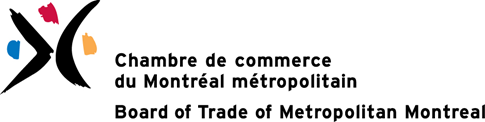 Quebec participants: The costs of the trade mission are eligible as an expense under Bill 90 promoting corporate manpower training.Cancellation policy: An administration fee of ten percent (10%) plus taxes, based upon registration fees, will apply to cancellations received before March 22, 2013. After that, there will be no reimbursement. Limits of liability: The participant and the organization whom the participant represents hereby release the World Trade Centre Montréal and the Board of Trade of Metropolitan Montreal from any liability whatsoever, and they hereby waive any recourse, claim or legal action of any kind whatsoever, including, without limiting the generality of the foregoing, any recourse, claim or legal action relating to bodily injuries, material losses, illness, accident, hospitalisation, repatriation, problems with police or legal authorities, or legal actions, whether same result from a statement, act or behaviour of any kind whatsoever made or carried out by the participant before, during or after the trade mission.The World Trade Centre Montréal and the Board of Trade of Metropolitan Montreal cannot be considered to have defaulted in the execution of their obligations should such execution be delayed, held back or prevented by force majeure. Force majeure includes all causes that are out of the parties’ control, that the parties could not reasonably have foreseen and against which they could not protect themselves, including but not limited to cases of accident, strike, partial or full work stoppage, lock-out, fire, natural disaster, riot, intervention by civil or military authorities, cooperation with any governmental authorities’ rules or instructions, and acts of war (declared or not).Répertoire des participants                PArticipants directorY                              Instructions :Veuillez joindre une photo de vous (jpg et un minimum de 300 ko) au courriel de réponse. / Please attach to the return email a picture (jpg and a minimum of 300 ko) of you intended to the Participants Directory.Le répertoire des participants est bilingue. Veuillez le remplir dans les deux langues. / The Participants Directory is bilingual, please fill it in both languages. * Étant donné que les informations recueillies dans le présent profil du participant sont destinées à nos partenaires, nous vous demandons de remplir le formulaire en ANGLAIS. * Since this document is destined to our partners, we request that you fill out this form in ENGLISH.B. Company ProfileContact InformationContact InformationOne form per participant pleaseMembership number*                                                                             Non-member* Your membership number is necessary in order to benefit from the member rateOne form per participant pleaseMembership number*                                                                             Non-member* Your membership number is necessary in order to benefit from the member rateOne form per participant pleaseMembership number*                                                                             Non-member* Your membership number is necessary in order to benefit from the member rate Mr.  Ms.  First name        Last name      Last name      Title (English and French)                 Company      Company      Address      Web site      Web site      City       Province      Province      Postal code      E-mail      E-mail      Telephone      Mobile phone during the trade mission      Mobile phone during the trade mission      Contact person in case of emergency Mr.  Ms. Name      Passport number      Passport number      Telephone 1 (     )      Telephone 2 (      ) Telephone 2 (      ) Registration FeesRegistration FeesPackage including individual meetingsMember                     Non-members    $ 2,750                  $ 2,975 Payment American Express      Diners Club International      MasterCard      Visa      Check*     Card number                                                                                Expiry date (mm/yy)    Cardholder’s name                                                                       Signature* Purchases of $200 or less require payment by credit card. For purchases of $200 or more, credit card accepted or check payable to:       World Trade Centre Montréal, 380 St-Antoine St. West, Suite 6000, Montréal, Quebec  H2Y 3X7Décrivez votre entreprise (200 mots et moins): Identifiez le secteur d’activité primaire de votre entreprise (une ligne maximum):Describe your company’s business (200 words or less): Identify the sector associated with your company’s primary product or service (one line):What are your goals for this trade mission?What are your goals for this trade mission?Provide information on the services or products you want to sell in this market. What significant features and competitive advantage does your product(s) or service(s) have?Provide information on the services or products you want to sell in this market. What significant features and competitive advantage does your product(s) or service(s) have?Do you currently export/sell to this market? If yes, can you give us the NAMES of PROJECTS and CITIES you have worked on or are presently working on?Yes or No  Names of projects and cities:Do you currently export/sell to this market? If yes, can you give us the NAMES of PROJECTS and CITIES you have worked on or are presently working on?Yes or No  Names of projects and cities:Who would you like to meet? (Specific company names or categories and contact levels)Who would you like to meet? (Specific company names or categories and contact levels)Will you organize other meetings on your own? If yes, which companies will you meet?Will you organize other meetings on your own? If yes, which companies will you meet?Is your company established in Qatar or in the Emirates? If yes, could you provide the location of your branch(es)?Is your company established in Qatar or in the Emirates? If yes, could you provide the location of your branch(es)?In terms of number of employees, how large is your organization?In terms of number of employees, how large is your organization?In terms of annual revenue, how large is your organization?In terms of annual revenue, how large is your organization?   Less than $500,000   $25 million to $50 million   $500,000 to $5 million   Over $50 million   $5 million to $25 million   Not applicableWhat percentage of your organization’s activities is related to exporting?What percentage of your organization’s activities is related to exporting?      %      %